                     安卓组布局讲解时间：2014年3月2日（星期天）19:50—22:50地点：第一是实验楼西509指导老师：杨茜参训人员：安卓组大一，大二所有成员（应到22个，实到21人，请假1人）培训内容：1，解决学员所遇到的问题2，android 中的类与对象。3，相对布局，线性布局4，代码演示，布局的使用现场记录：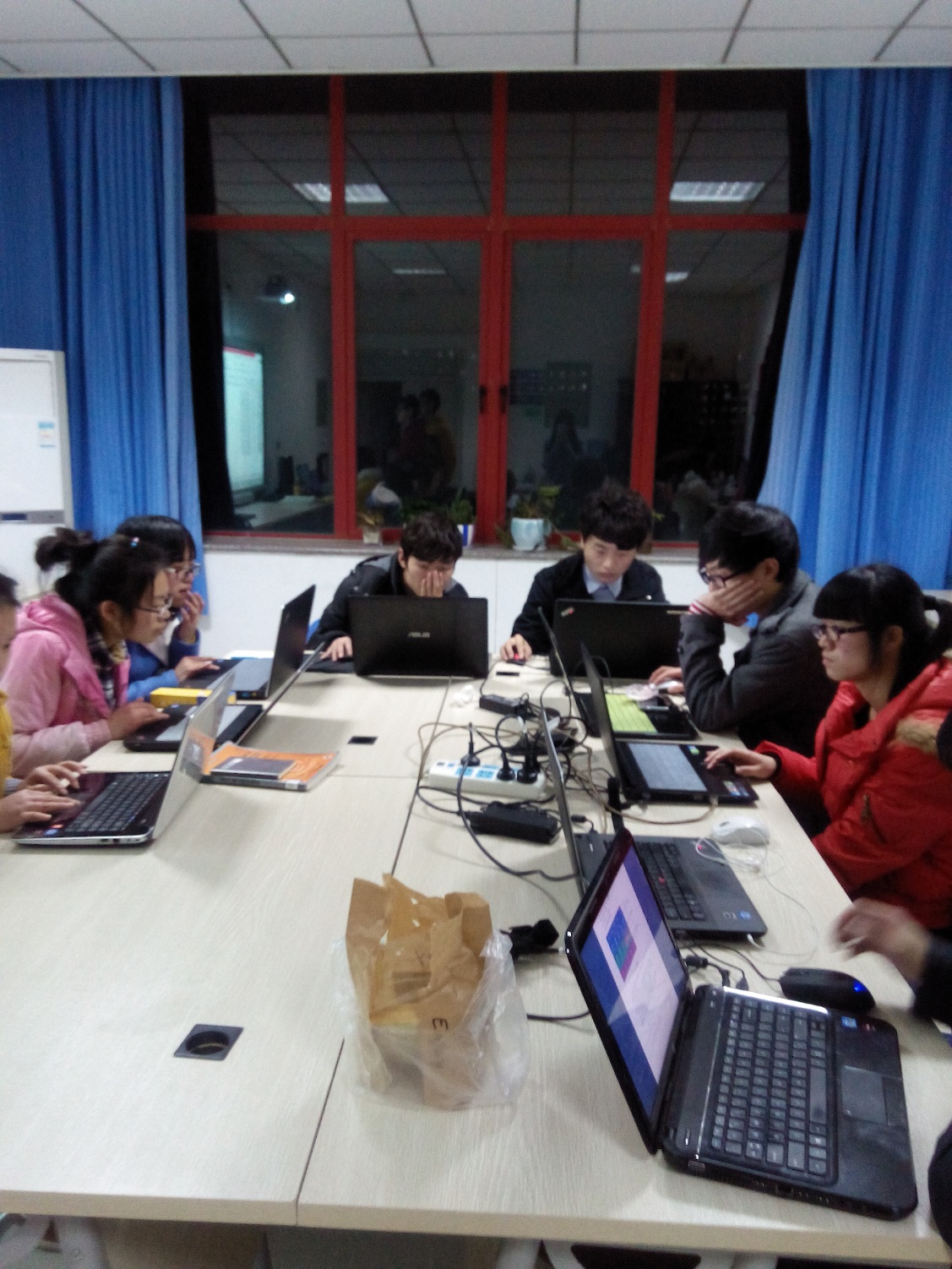 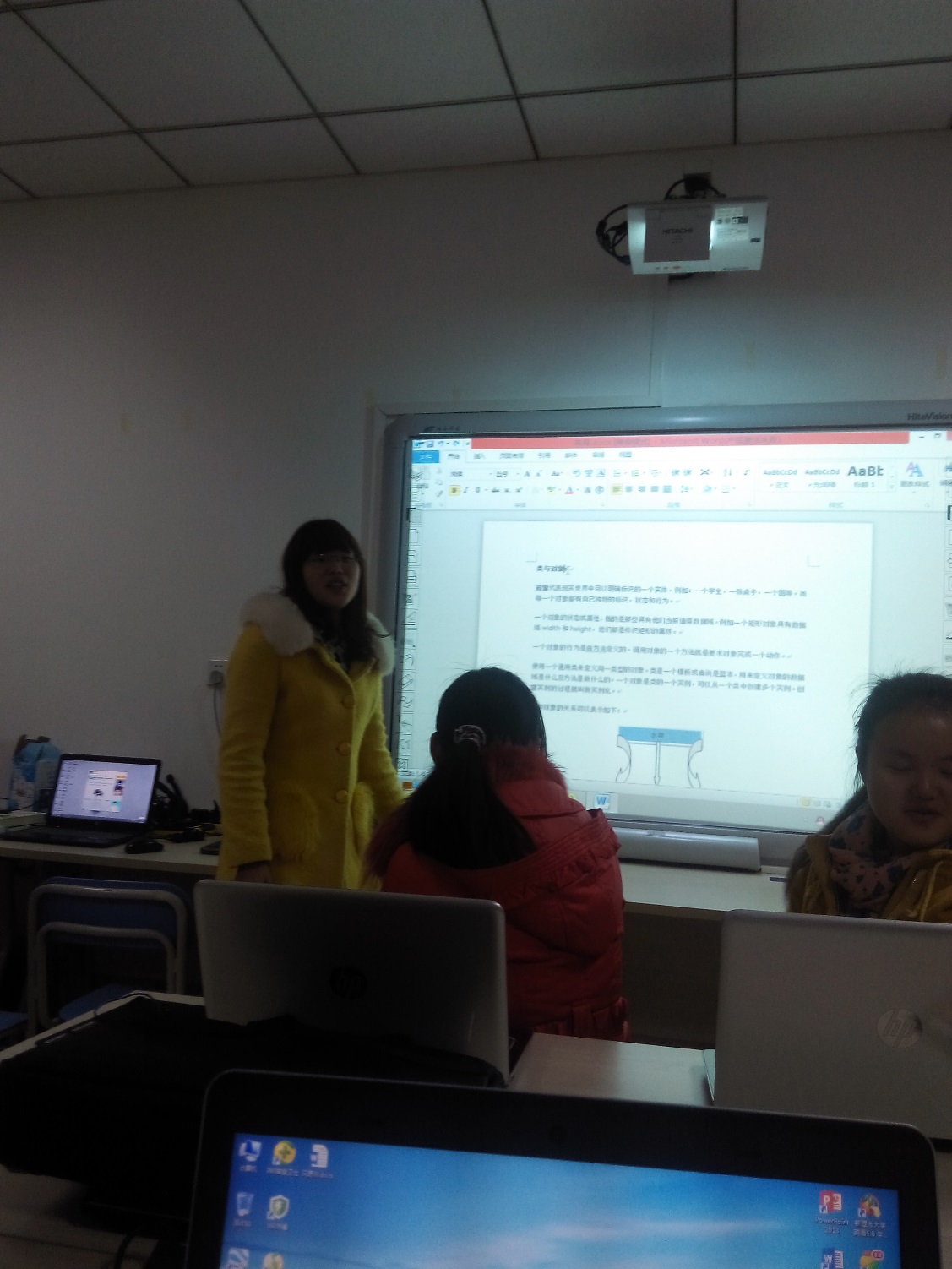                                                          记录人：李慧